4 октября мы снова посетили клуб молодых мам и их детей "МАМА+", куда пришли уже подготовленными.Наш педагог Любовь Александровна провела групповую консультацию по развитию мелкой моторики,что является одним из важнейших факторов в развитии речи малыша. Любовь Александровна показала упражнения с газеткой,которые привели наших маленьких деток в восторг - им позволили не только смять газету, но и кинуть и подуть на комок из газеты.Затем вместе с мамами малыши искали мелкие игрушки в манке.Манку также можно было рассыпать на стол и проявить своё творчество в рисовании пальчиками. А также Любовь Александровна индивидуально ответила на вопросы молодых мам.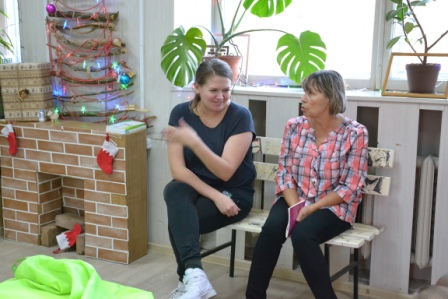 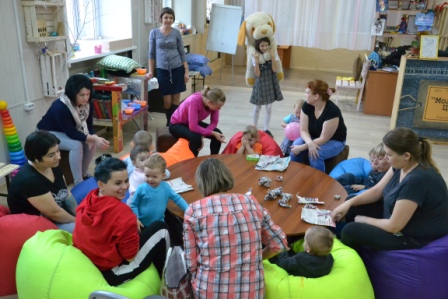 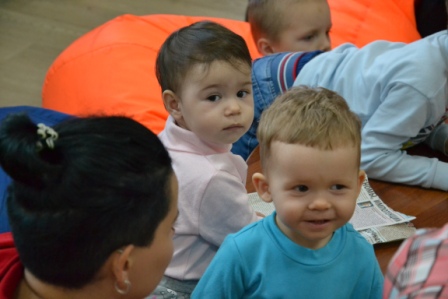 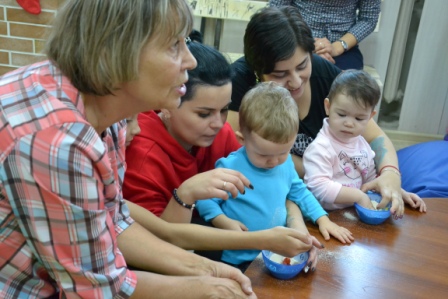 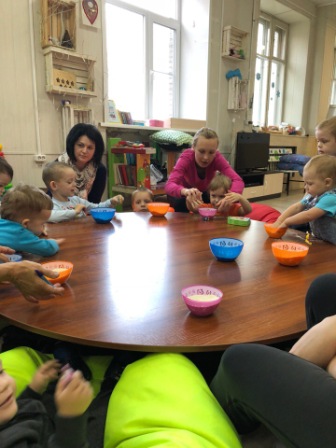 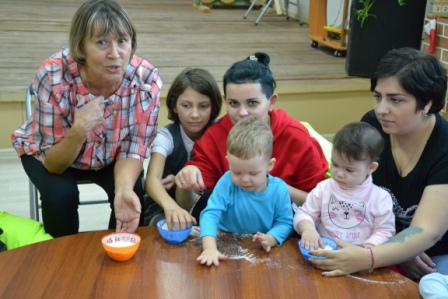 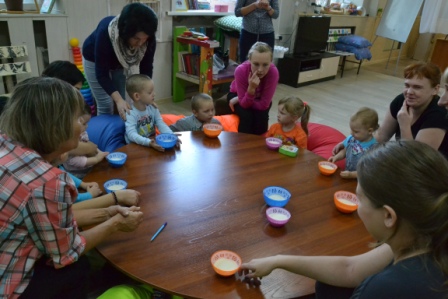 